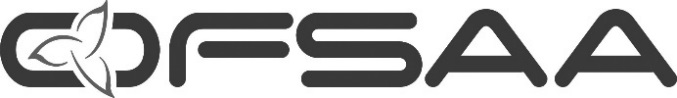 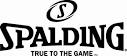 OFSAA’S KEEPING FOOTBALL SAFE CONTEST 2015OFSAA, in partnership with Spalding Canada, is excited to announce the continuation of its Keeping Football Safe contest.  The purpose of the contest is to reward and encourage best practices when it comes to high school football safety.  WHAT’S THE PRIZE?Two (2) prizes of $3,500 of in-kind product from Spalding/Russell Athletic to support high school football programs (football, uniforms, football pads, etc.).  Each school will select what product they believe is needed most!  HOW IT WORKSAny school who successfully completes (or has already completed) all the identified best practices as indicated below and submits the completed entry form, found at www.ofsaa.on.ca, will be entered into a draw to win one of the two (2) prizes.  Limited to one (1) entry per school. Past prize winners are not eligible. REQUIREMENTS/BEST PRACTICES All of the following must be completed in order to be eligible for the contest.All football team coaches must have completed a concussion awareness course/workshop within the past 3 years.  These may include but are not limited to the following:Making Headway in Sport (Generic or Football specific) (NCCP course offered online at www.coach.ca)Concussion in Sport- What you need to know (NFHS course offered free at www.schoolcoach.ca)Concussion Management Workshop (taken at a conference, school board, etc.)                                                                                                                                       One (1) coach must have completed the NCCP Football Introduction to Competition (Position Coach trained) course. http://ontariofootball.ca/page.php?page_id=59443 The team must complete a minimum of one (1) practice (within the current season) specifically focused on safe contact/tackling.  All team athletes must have participated in the safe contact/safe tackling practice/clinic. DEADLINEAll requirements must have been completed and applications received in the OFSAA Office no later than November 20, 2015.ANNOUCEMENT OF WINNERSThe draw will take place during the OFSAA Representative Council in November, 2015 with a public announcement made at the OFSAA Football Bowls in December, 2015.OFSAA SAFE FOOTBALL CONTEST ENTRY FORMSCHOOL INFORMATIONTeam:          Sr.______	Jr.______   Other_______________________(please specify)Teacher-Coach (Head Coach) Name: _______________________________________________________APPLICATION REQUIREMENTSPlease List All Your Football Coaches in the Table Below*All team athletes must sign the following page to confirm their attendance at this practice.As the Head Coach of the school’s football program/team, I agree that the above information is accurate and correct to the best of my knowledge.______________________________________________	     _____________________________________________ Head Coach Signature		               Date		      Principal Signature			    DatePlease submit application to OFSAA Office. FAX: 416-426-7317 or EMAIL: devin@ofsaa.on.ca. Only applications completed in full will be entered into contest.  OFSAA may request proof of completion of above requirements.OFSAA SAFE FOOTBALL CONTEST ENTRY FORMFootball Safe Contact/Tackling ClinicI, as a member of my school’s football team, attended the safe contact/safe tackling clinic conducted as part of our team’s training.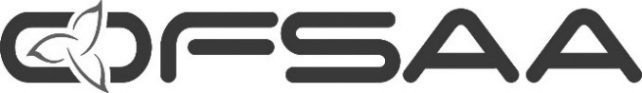 School Name:Date:Address:Street AddressCityPostal CodePhone:EmailCoach NameTeacher or Community CoachName of Concussion Course Completed/Workshop Attended Date of Completion of Concussion Course/WorkshopOne coach has completed NCCP Football Introduction to Competition.YESNOName of CoachTeam dedicated min. of one practice (this season) to a safe contact/tackling clinic*YESNOIf yes, when?Print NameSignaturePrint NameSignature